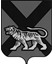 ТЕРРИТОРИАЛЬНАЯ ИЗБИРАТЕЛЬНАЯ КОМИССИЯ МИХАЙЛОВСКОГО  РАЙОНАРЕШЕНИЕ08.01.2018		                                                                                   73/474                                                                     с. Михайловка О прекращении полномочий председателя, члена участковой избирательной комиссии с правом решающего голоса избирательного участка № 1722 Серой Киль-За до истечения срока полномочийВ соответствии с подпунктом «г» пункта 8 статьи 29 Федерального закона от 12.06.2002 № 67-ФЗ «Об основных гарантиях избирательных прав и права на участие в референдуме граждан Российской Федерации», пунктом 10 Методических рекомендаций о порядке формирования территориальных избирательных комиссий, избирательных комиссий муниципальных образований, окружных и участковых избирательных комиссий, утвержденных постановлением Центральной избирательной комиссии Российской Федерации от 17.02.2010 года № 192/1337-5, а основании справки о смерти Серой Киль-За № 2277 от 19 декабря 2017 года, выданной управлением записи актов гражданского состояния администрации Уссурийского городского округа Приморского края территориальная избирательная комиссия Михайловского района  РЕШИЛА:1. Прекратить полномочия председателя, члена участковой избирательной комиссии с правом решающего голоса избирательного участка № 1722 Серой Киль-За, предложенной в состав комиссии политической партией «КОММУНИСТИЧЕСКАЯ ПАРТИЯ РОССИЙСКОЙ ФЕДЕРАЦИИ», до истечения срока полномочий.2. Разместить настоящее решение на официальном сайте территориальной  избирательной комиссии Михайловского района в  информационно-телекоммуникационной сети «Интернет», направить участковую избирательную комиссию избирательного участка № 1722.Председатель комиссииН.С. Горбачева       Секретарь комиссииВ.В. Лукашенко